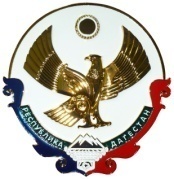 МУНИЦИПАЛЬНОЕ БЮДЖЕТНОЕ ОБЩЕОБРАЗОВАТЕЛЬНОЕ УЧРЕЖДЕНИЕ«САЛИКСКАЯ СРЕДНЯЯ ОБЩЕОБРАЗОВАТЕЛЬНАЯ ШКОЛА                    ИМЕНИ КУРБАНОВА ЯКУБА ДЖАМАЛОВИЧА»Адрес: с.Салик, ул.  Школьная, 9	                                        Телефон: 8 928 276 70 87                           Сайт: www saliksh                                                     Электронный адрес: salikDR_01_30@mail.ruПоложение о проведении ВПРОбщие положения1.1.Предметом настоящего Положения является организация и проведение в МБОУ «Саликская СОШ»  Всероссийских проверочных работ (далее – ВПР).1.2.Всероссийские проверочные работы (ВПР) –это контрольные работы, сравнимые с итоговыми контрольными работами, традиционно проводимыми в ОО, отличительными особенностями которых является единство подходов к составлению инструмента проверки, проведению самих работ и их оцениванию, а также использование современных технологий, позволяющих обеспечить практически одновременное выполнение работ обучающимися всей РФ. Проведение ВПР организуется с целью формирования единого образовательного пространства в РФ. Варианты контрольных работ и система оценивания разрабатываются на федеральном уровне и дают возможность оценить учебные результаты обучающихся по единымкритериям.Организация и проведение ВПР в образовательной организации (Далее – ОО) регламентируется:Статьей 28 «Компетенция, права, обязанности и ответственность образовательной организации» Закона РФ от «29» декабря 2012 г. № 273-ФЗ «Об образовании в РФ»Приказом Министерства образования РФ от 26 ноября 2015 года №1381 «О проведении мониторинга качества образования»Нормативно правовыми актами и инструктивными материалами Федеральной службы по надзору в сфере образования и науки.Основными задачами организации и проведения ВПР являются:установление фактического уровня знаний, умений, навыков по предметам базиснойи инвариантной части учебного плана, соотнесение этого уровня с требованиями Госстандарта; осуществление диагностики достижений предметных и метапредметных результатов; осуществление диагностики уровня сформированности универсальных учебных действий и овладения межпредметными понятиями;контроль    выполнения  учебных  программ  и  календарных  планов  изучения отдельных предметовсовершенствование методики преподавания в начальной и основной школе.Проведение ВПР осуществляет образовательная организация.Всероссийские проверочные работы (ВПР) –это итоговые контрольные работы, результаты которых не учитываются при выставлении годовых отметок по предметам или при получении аттестата о среднем общем образовании. ВПР проводятся ОО с  использованием  вариантов  заданий,  разрабатываемых на федеральном  уровне  в  соответствии  с  ФГОС.  Это  контрольные  работы  для  оценки индивидуальных  достижений  обучающихся.  Использование  этой  процедуры  дает возможность получить объективную информацию о качестве образования не только по итогам окончания основных этапов обучения, но и на промежуточных этапах. ВПР не влекут за собой дополнительной нагрузки, так как они заменяют итоговые контрольные работы в ОО.Проведение ВПР осуществляется в сроки, утверждаемые ежегодно  Федеральной службой по надзору в сфере образования и науки.Проведение ВПР в образовательной организации регламентируется приказом директора. (Прилагается)Обязательное участие обучающихся в ВПР определяется ежегодно письмом Рособрнадзора, участие по выбору определяется образовательной организацией.Задания ВПР выполняют выпускники, которые не выбирают данные предметы  для  прохождения  государственной  итоговой  аттестации  в  форме  ЕГЭ. Остальные обучающиеся выпускных классов выполняют ВПР по желанию. В содержание заданий ВПР включаются наиболее значимые элементы по каждому учебному предмету, важные для общего развития обучающихся и их социализации.От участия в ВПР освобождаются учащиеся с ограниченными возможностями здоровья.Во время проведения ВПР в каждой аудитории должно присутствовать не менее двух организаторов, в классах начального общего образования один из которых должен быть учителем, преподающим в этом классе.Время выполнения ВПР устанавливается Письмом Федеральной службы по надзору в сфере образования и науки (Рособрнадзор) о проведении ВПР. Рекомендуемое время проведения работ второй-третий урок. Для выполнения ВПР участники рассаживаются по одному за партой, каждому предоставляется отдельный вариант.При выполнении ВПР не разрешается использование словарей и справочных материалов. Запрещено пользоваться мобильным телефоном. Можно использовать черновик. Проверку работ осуществляет учитель, работающий в этом классе, если иное не будет предписано.   Школа может привлекать экспертов для оценивания работ из числа учителей-предметников или начальной школы с опытом работы не менее 3 лет. Количество привлекаемых экспертов определяется руководителем ОО в зависимости от количества участников ВПР.По результатам проведения ВПР в журнал выставляются отметки.Перевод баллов в оценки по ВПР производится на основании шкалы, утвержденной Министерством образования и науки Алтайского края.Результаты ВПР не влияют на итоговый результат по предметам.Субъекты организации ВПРСубъектами организации ВПР являются:образовательная организация;педагогические работники, осуществляющие обучение учащихся и проверку работ;родители (законные представители);общественные наблюдатели.Функции субъектов организации ВПРОбразовательная организация:назначает координатора проведения ВПР;обеспечивает проведение ВПР в образовательной организации в сроки, утверждённые Федеральной службой по надзору в сфере образования и науки РФ;издаёт локальные правовые акты об организации и проведении ВПР;проходит регистрацию на портале сопровождения ВПР (vpr.statgrad.org) и получает доступ в свой личный кабинет;создаёт необходимые условия для организации и проведения ВПР: выделяет необходимое количество аудиторий, распечатывает материалы;проводит родительские собрания с целью ознакомления и разъяснения, снятия излишней напряженности среди родительской общественности по вопросу организации и проведения ВПР;информирует родителей (законных представителей) о порядке и условиях проведения ВПР через сайт образовательной организации;проводит разъяснительную работу с учителями - предметниками, участвующими в ВПР;своевременно получает через личный кабинет архив с макетами индивидуальных комплектов;обеспечивает сохранность работ, исключающую возможность внесения изменений;заполняет и отправляет в систему ВПР электронную форму сбора результатов;информирует учителей о результатах участия класса в ВПР;хранит работы в течение года после проведения ВПР.Педагогические работники, осуществляющие обучение учащихся, эксперты для оценивания работ:знакомят учащихся со сроками и процедурой написания ВПР;организуют разъяснительную работу с родителями (законными представителями) учащихся (в том числе, в части обязательности участия в написании ВПР; процедуры написания ВПР; приближения формата проверочных работ к традиционным контрольным работам без тестовой части; соответствия содержания текстов ВПР требованиям ФГОС с учётом примерных образовательных программ и т.д.);присваивает коды всем участникам ВПР – один и тот же код на все этапы проведения ВПР.проводят ВПР в сроки, утверждённые приказом директора образовательной организации;осуществляют проверку работ в своём классе по критериям оценивания в соответствии спланом-графиком проведения ВПР, опубликованном на сайте vpr.statgrad.org (Приказ  прилагается);передают результаты оценивания работ координатору для внесения их в электронную форму; информацию о проведении ВПР вносят в классный журнал образовательной организации, в графе «Тема урока» прописывается тема «Всероссийская проверочная работа»;информируют учащихся и родителей (законных представителей) о результатах участия в ВПР.Родители (законные представители):знакомятся со сроками и процедурой написания ВПР;обеспечивают явку детей в дни написания ВПР;знакомятся с результатами написания ВПР своего ребёнка.Последовательность действия образовательной организации при проведении ВПРКоординатор, организующий проведение ВПР в образовательной организации, регистрируется на портале сопровождения ВПР (vpr.statgrad.org) и получает доступ в свой личный кабинет.В личном кабинете координатор получает доступ к зашифрованному архиву, в котором содержатся электронный макет индивидуальных комплектов, включающих варианты КИМ с индивидуальными метками (кодами), сопутствующие файлы (например, аудиозапись текста для диктанта).В день проведения работы в установленное время (в зависимости от количества обучающихся) до начала проведения работы координатор получает в личном кабинете пароль для расшифровки архива с макетами индивидуальных комплектов.Координатор распечатывает (в соответствии с инструкцией) индивидуальные комплекты по количеству учащихся и предоставляет их учителю/ассистенту перед началом проведения ВПР.Обучающиеся выполняют задания и записывают ответы на листах с заданиями, в которые вносят индивидуальный код, полученный в начале выполнения работы. Ассистент/учитель в аудитории фиксирует в протоколе проведения работы соответствие между кодами индивидуальных комплектов и ФИО обучающегося, который передаёт на хранение координатору.После проведения работы учитель собирает все комплекты и передает координатору.Учитель, работающий в классе, / эксперт осуществляет проверку работ. Проверка проходит в соответствии с критериями оценивания ответов, полученными от координатора. Проверка работ должна завершиться в сроки, указанные в плане-графике проведения ВПР, опубликованном на сайте vpr.statgrad.org .Координатор вносит оценки в электронную форму через личный кабинет на портале ВПР. Электронную форму сбора результатов координатор заполняет в течение не более двух рабочих дней: для каждого из участников вносит в форму его код, номер варианта работы и баллы за задания.  В электронной форме передаются только коды учеников, ФИО не указывается.  Соответствие ФИО и кода остается в образовательной организации в виде бумажного протокола. После заполнения форм координатор загружает форму сбора результатов в систему ВПР. Координатор  получает результаты в личном кабинете на сайте в сроки, установленные планом-графиком.  Распечатывает результаты и передает учителю для изучения и объявления обучающимся.  Приложение к Положению утверждено директором и обновляется ежегодно по мере поступления нормативно-правовых актов разных уровней.Учет и хранение материалов Всероссийских проверочных работ Оригиналы бланков ответов обучающихся хранятся в МБОУ «Саликская СОШ»до 01 октября текущего года.При уничтожении бланков, по истечении срока хранения, составляется акт об уничтожении, который хранится в течение 4 лет с даты уничтожения материалов. Образовательная организация также осуществляет хранение: отчетных форм о проведении ВПР копий протоколов акты об удалении участников написания ВПРАКТ уничтожения бланков всероссийских проверочных работпо МБОУ «Саликская СОШ» Дербентского района РД№                             от «_______________»  20__ г       В соответствии с Положением о проведении всероссийских проверочных работ,  комиссией в составе:         ● Директора школы            ______________          ● Методиста                       ____________               ● Кл.Руководитель    ____________________________________произведено уничтожение бланков всероссиских проверочных работ, выполненных в  _____________ 20       года.ПЕРЕЧЕНЬ уничтоженных бланков всероссийских проверочных работ        Всего уничтожено____(____________________________________________) шт. бланков ВПР.            Председатель комиссии:  __________ _________________(директор школы)                        Члены комиссии   __________ __________                                                              __________ «Рассмотрено»на заседании педагогического советаПротокол №    от______   20___ года«УТВЕРЖДАЮ»Директор школы_____________ Османов Я.К..Приказ №   ___ от    _____ 20  ___ года№       п/пНаименование бланка ВПРКол-во1.Бланки ВПР по 